Załącznik nr 4         PROJEKTUMOWA NR ...............................zawarta w dniu ......................2019r. w Karlinie, pomiędzy:Gminą Karlino - Miejsko-Gminnym Ośrodkiem Pomocy Społecznej w Karlinie, 78-230 Karlino, ul. Traugutta 6, NIP ………………….., zwanym dalej „Zamawiającym”, reprezentowanym przez p.o. Dyrektora  Marzenę Ralcewicza ................................................  NIP................................., REGON................................ zwanym w treści umowy „Wykonawcą” w imieniu i na rzecz którego działa:......................................... ,wspólnie dalej zwane „Stronami”.§1Wykonawca wyłoniony na podstawie art. 138o ustawy Prawo zamówień publicznych (Dz. U. z 2018r.
poz. 1986 ze zm.) zobowiązuje się do realizacji zamówienia na ,,Świadczenie usług opiekuńczych
w miejscu zamieszkania  klientów Miejsko-Gminnego Ośrodka Pomocy Społecznej w Karlinie w roku 2019”,  zgodnie z niniejszą umową, ogłoszeniem i złożoną ofertą.§ 2Przedmiot zamówienia obejmuje pomoc w zaspokajaniu codziennych potrzeb życiowych, opiekę higieniczną, zaleconą przez lekarza pielęgnację oraz w miarę możliwości zapewnienie kontaktów
z otoczeniem,  zgodnie z art. 50 ustawy z dnia 12 marca 2004r. o pomocy społecznej. Wykonawca przyjmuje do realizacji wykonywanie usług opiekuńczych zwanych dalej  usługami,  u osób  wskazanych przez Zamawiającego, którym Zamawiający przyznał te usługi decyzją administracyjną, zwanych dalej Świadczeniobiorcami,  w ich  miejscu   zamieszkania lub pobytu na  terenie miasta i gminy Karlino.Faktyczna ilość godzin świadczonych usług w danym miesiącu będzie uzależniona od wysokości posiadanych środków w roku budżetowym, od ofertowej ceny jednostkowej za 1 godz. świadczenia usług oraz od potrzeb wynikających ze zmiennej ilości  osób kwalifikujących się  do korzystania z usług.Zamówienie będzie realizowane po cenie jednostkowej za 1 godzinę świadczenia usług do wysokości środków finansowych zabezpieczonych na ten cel w budżecie Zamawiającego.Przedmiot umowy został określony w opisie przedmiotu zamówienia.Łączna (maksymalna) ilość roboczogodzin objęta przedmiotem umowy wynosi 6670 roboczogodzin
w dni robocze od poniedziałku do piątku w godzinach od 7:00 do 19:00 oraz 260 roboczogodzin w soboty, dni ustawowo wolne od pracy oraz poza wyznaczonymi godzinami tj. poza okresem od godz. 7:00 do godz. 19:00.Wykonawca oświadcza, że zapoznał się z przedmiotem zamówienia i nie wnosi zastrzeżeń co do jego zakresu oraz że uwzględnił w cenie oferty wszystkie posiadane informacje o przedmiocie zamówienia.W razie sprzeczności pomiędzy informacjami, co do zakresu zamówienia przyjmuje się, że wykonawca uwzględnił w cenie oferty najszerszy możliwy zakres wynikający z jakiegokolwiek udostępnionego dokumentu.§ 3Do zadań Wykonawcy w zakresie usług opiekuńczych, w szczególności, należy:1) świadczenie pomocy w zaspakajaniu codziennych potrzeb życiowych w zakresie usług gospodarczych:pomoc w zakupie odzieży i obuwia oraz zapewnienie artykułów spożywczych i artykułów przemysłowych niezbędnych do egzystencji klienta,utrzymanie w czystości otoczenia klienta, w tym dokonywanie bieżących porządków w używanej przez klienta części mieszkania,pranie bielizny osobistej oraz lekkiej odzieży klienta, oddawanie pościeli do pralni,zabezpieczenie posiłków, w tym co najmniej raz dziennie posiłku gorącego,utrzymanie w czystości termosów, naczyń stołowych i kuchennych oraz innego sprzętu gospodarczego służącego klientowi,palenie w piecu, przynoszenie węgla, wody,utrzymanie w czystości sprzętu sanitarnego i urządzeń sanitarnych;2) opieka higieniczna:pomoc w czynnościach życia codziennego, w miarę potrzeby pomoc w ubieraniu, myciu i kąpaniu, jedzeniu (karmienie, o ile stan zdrowia wymaga takiej czynności),pomoc przy załatwianiu potrzeb fizjologicznych, w tym zmiana pieluch, pieluchomajtek i toaleta w łóżku,zmiana bielizny osobistej i pościelowej,przesłanie łóżka,zamawianie wizyt lekarskich, w razie konieczności wizyta u lekarza;3) zalecana przez lekarza pielęgnacja:zapobieganie powstawania odleżyn i odparzeń,przygotowywanie leków wg zaleceń lekarskich;4) zapewnienie kontaktów z otoczeniem:pomoc w podtrzymywaniu kontaktów sąsiedzkich,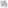 uczestnictwo w spacerach na świeżym powietrzu, w tym: pomoc w dotarciu do ośrodka i powrotu do domu, odwiedziny podopiecznego w szpitalu,terminowe załatwianie spraw urzędowych,korzystanie z usług różnych instytucji;5) rozliczenie środków finansowych klienta pozostających w dyspozycji osoby świadczącej usługi:prowadzenie ewidencji wydatków i rozliczenia się z klientami z wydanych pieniędzy,wnoszenie odpłatności (zgodnie z decyzją) od klienta, na rzecz którego świadczone są usługi opiekuńcze na konto bankowe MGOPS do 20- go dnia każdego miesiąca za dany miesiąc świadczenia usługi;6) wydatki związane z wypełnieniem zadań zawartych w pkt 1 (np. zakup art. spożywczych, gorącego posiłku, środków czystości, art. higienicznych, zapłata za pralnię) ponoszone są ze środków finansowych klienta.§ 41. Usługi będą świadczone na rzecz osób wskazanych przez Zamawiającego, na terenie miasta i gminy Karlino, w miejscu zamieszkania lub pobytu tych osób w dni robocze od poniedziałku do piątku oraz
w soboty, dni ustawowo wolne od pracy, w godzinach od 7:00 do 19:00. 2. Wykonawca zobowiązuje się świadczyć usługi w sytuacjach nagłych i niecierpiących zwłoki poza godzinami określonymi w ust. 1.3. Do świadczenia usług opiekuńczych Wykonawca zobowiązany jest zatrudnić osoby sprawne fizycznie
i intelektualnie, dbające  o osobistą czystość i higienę, zdolne do wykonywania prac fizycznych, posiadające umiejętność utrzymywania kontaktów interpersonalnych.4. Wykonawca ponosi odpowiedzialność za staranność w wyborze osób, przy pomocy których będzie świadczył usługi objęte niniejszym zamówieniem oraz prawidłowość wykonywanych przez nie czynności
i obowiązków  w zakresie opisanym w umowie. Wykonawca zapewni świadczenie usług opiekuńczych  przez osoby odpowiednio  przeszkolone  przez Wykonawcę  w zakresie wykonywania usług  objętych umową.5. Wykonawca wskaże Zamawiającemu numery telefonów kontaktowych i numer faksu Wykonawcy, inne informacje oraz ustalenia niezbędne dla sprawnego i terminowego wykonania zamówienia.6. Zlecenie realizacji usług opiekuńczych na rzecz konkretnej osoby będzie przekazywane Wykonawcy
w postaci karty pracy opiekuna/ki oraz zakresu świadczonej usługi. § 5Za wykonanie przedmiotu umowy, określonego w § 1 i 2, zamawiający zobowiązuje się do zapłaty wykonawcy wynagrodzenia, ustalonego na podstawie oferty wykonawcy, do kwoty … zł brutto (słownie: ……….... złotych …/00) wraz z podatkiem od towarów i usług.Rozliczenia między zamawiającym a wykonawcą będą dokonywane na podstawie jednostkowych cen ryczałtowych za 1 roboczogodzinę dla poszczególnych rodzajów roboczogodzin.Jednostkowe ceny ryczałtowe, o których mowa w ust. 2, wynoszą:1 roboczogodzina usług opiekuńczych w dni robocze od poniedziałku do piątku w godzinach od 7:00 do 19:00 - ........ zł brutto,1 roboczogodzina usług opiekuńczych w soboty, dni ustawowo wolne od pracy oraz poza wyznaczonymi godzinami tj. poza okresem od godz. 7:00 do godz. 19:00 - ........ zł/ brutto.Wynagrodzenie, o którym mowa w ust. 1 obejmuje wszelkie koszty związane z realizacją przedmiotu umowy, w tym wszelkie opłaty, ryzyko wykonawcy z tytułu oszacowania wszelkich kosztów związanych z jego realizacją, a także oddziaływania innych czynników mających lub mogących mieć wpływ na koszty i stanowi maksymalne wynagrodzenie wykonawcy płatne na podstawie wszystkich wykonanych prac w ramach umowy.Zamawiający przez 1 godzinę rozumie 1 godzinę zegarową tzn. 60 minut (nie obejmuje dojazdów).Cena 1 godziny świadczonych usług nie ulegnie zmianie przez okres trwania umowy.Zamawiający zastrzega sobie prawo do zmniejszenia ilości godzin usług zgodnie z potrzebami
oraz proporcjonalnie zmniejszenia środków finansowych przeznaczonych na realizację umowy.Zamawiający zastrzega możliwość zmniejszenia zapotrzebowania na usługi opiekuńcze świadczone
w soboty oraz dni ustawowo wolne od pracy a także w sytuacjach nagłych i niecierpiących zwłoki
(w szczególności przy poważnym zagrożeniu życia i zdrowia) na rzecz usług opiekuńczych świadczonych 
w dni robocze od poniedziałku do piątku w godzinach od 7:00 do 19:00.W przypadku wyczerpania środków przeznaczonych na realizację zamówienia umowa wygasa.Należne Wykonawcy wynagrodzenie płatne będzie na podstawie miesięcznych faktur/rachunków, składanych Zamawiającemu do 5-tego każdego dnia miesiąca, następującego po miesiącu wykonania usługi.Przed wystawieniem faktury/rachunku Wykonawca zobowiązuje się do uzgodnienia i rozliczenia
z Zamawiającym  liczby godzin świadczonych usług w danym miesiącu. Rozliczenie stanowi załącznik do składanej przez Wykonawcę faktury/rachunku. Strony ustalają, że zapłata za wykonane usługi zostanie zrealizowana w formie przelewu
w terminie do 14 dni od daty dostarczenia Zamawiającemu faktury/rachunku.Numer rachunku  bankowego wykonawcy:….....................................................................................Zamawiającemu przysługuje prawo do wstrzymania wypłaty środków, jeżeli dokumenty, o których mowa
w ust. 11 nie spełniają wymagań określonych przez Zamawiającego, w szczególności są niekompletne lub nieprawidłowo wypełnione, do czasu usunięcia przez Wykonawcę nieprawidłowości. W tym zakresie termin płatności podlega odpowiedniemu przedłużeniu i nie powoduje, iż Zamawiający znajduje się w opóźnieniu uprawniającym do naliczania odsetek.Wykonawca zobowiązany jest wystawiać faktury /rachunku w następujący sposób:jako NABYWCĘ/PODATNIKA należy wpisać: Gmina Karlino, Plac Jana Pawła II  6, 78-230 Karlino,jako ODBIORCĘ/PŁATNIKA: Miejsko-Gminny Ośrodek Pomocy Społecznej, ul. Traugutta 6, 78-230 Karlino.Zamawiający uprawniony jest ograniczyć przedmiot umowy w stosunku do ilości i zakresu usług określonych w §2 i ograniczenie to nie stanowi niewykonania lub nienależytego wykonania zobowiązania przez zamawiającego, a w związku z tym nie jest podstawą do podnoszenia jakichkolwiek roszczeń
w stosunku do zamawiającego.§ 6Wykonawca zobowiązany jest prowadzić karty pracy  dla każdego pracownika (opiekuna/nki)
- wg załącznika Nr  1 do umowy ,  dokumentujące  imię, nazwisko  i adres osoby korzystającej z usług, imię
i nazwisko opiekuna, czas i termin świadczonych usług z podpisem klienta lub członka rodziny potwierdzającym każdorazowo wykonanie usługi i przekazywać je Zamawiającemu za każdy miesiąc świadczonych usług w pierwszym dniu roboczym następującym po miesiącu, w którym wykonano usługę.Karty pracy w celu zapewnienia bieżącej kontroli przez Zamawiającego, muszą być wypełniane na bieżąco.Po każdej wizycie opiekuna, kartę pracy poświadcza świadczeniobiorca usługi/klient własnoręcznym podpisem lub członek rodziny.Brak danych w karcie pracy lub jej nierzetelne wypisywanie, skutkować może niewypłaceniem przysługującej należności za usługę.   § 71 Wykonawca zobowiązuje się do zachowania rzetelnej jakości  świadczonych usług oraz  ich terminowości, a także zapewni wyposażenie personelu w odpowiednie ubranie ochronne (np. fartuchy, rękawice gumowe, itp.) dostosowane do zakresu usług.2. Wykonawca zobowiązuje się do powiadamiania Zamawiającego o każdej zmianie sytuacji życiowej klienta, a także o pogorszeniu stanu zdrowia mających wpływ  na realizację zadań wynikających z umowy.3. Wykonawca zobowiązuje się współpracować z pracownikami socjalnymi oraz innymi upoważnionymi pracownikami MGOPS. Przez współpracę rozumie się wymianę informacji dotyczącą  osób i rodzin objętych pomocą Ośrodka  i korzystających  ze wsparcia w formie usług opiekuńczych.4. Wykonawca, celem zapewnienia należytego świadczenia usług, przez cały okres trwania umowy zobowiązuje się do dysponowania  osobami, które spełniają wymogi określone w szczegółowych wymaganiach ofertowych.§ 81. Wykonawca zapewnia, że osoby wykonujące usługi w ramach niniejszej umowy zobowiązane są do przestrzegania następujących zasad:1) zachowywania tajemnicy służbowej w zakresie wszystkich informacji, jakie uzyskały w trakcie wykonywania obowiązków, a w szczególności: nie ujawniać osobom trzecim danych personalnych osób,
u których sprawują usługi, ich sytuacji osobistej, rodzinnej, materialnej i zdrowotnej. Powyższe kwestie mogą być tematem rozmów wyłącznie z: przełożonymi, w ramach struktury organizacyjnej Wykonawcy,
z pracownikami Zamawiającego, lekarzem oraz Policją;2) potwierdzania wykonania usługi każdorazowo przez Świadczeniobiorcę Miejsko-Gminnego Ośrodka Pomocy Społecznej w Karlinie na karcie realizacji świadczonej usługi. Wykonywania wszelkich prac, będących przedmiotem umowy z poszanowaniem godności i uczuć osoby objętej usługami;3) zwracania się do osoby objętej usługami, stosując zwroty grzecznościowe;4) nie wprowadzania do mieszkania osób objętych usługami, osób trzecich włączając w to dzieci, podczas świadczenia usług;5) nie palenia tytoniu, papierosów elektronicznych, nie zażywania środków odurzających, ani nie spożywania alkoholu podczas świadczenia usług w obecności osoby objętej usługami, jak również w jej mieszkaniu.2. Wykonawca odpowiada w całości za realizację powyższych zasad oraz za wyciąganie konsekwencji                     w przypadku ich łamania.3. Przed przystąpieniem do realizacji przedmiotu zamówienia Zamawiający może zażądać od wykonawcy przedłożenia aktualnego wykazu wszystkich osób uczestniczących w wykonywaniu przedmiotu zamówienia. 4. Osoby świadczące usługi powinny zostać zapoznane z warunkami zawartej umowy.5. Osoby świadczące usługi powinny zostać przeszkolone przez Wykonawcę w zakresie poufność informacji osób objętych usługami, oraz w zakresie bezpieczeństwa i higieny pracy.6. Osoby świadczące usługi powinny posiadać stan zdrowia pozwalający na świadczenie usług potwierdzone zaświadczeniem lekarza medycyny pracy, stwierdzające brak przeciwwskazań do świadczenia usług.7. Wykonawca zobowiązany jest:zapewnić osobom realizującym usługi, możliwość podnoszenia kwalifikacji zawodowych; zapewnić osobom realizującym usługi, szkolenia z zakresu udzielania pierwszej pomocy w stanach zagrożenia życia, potwierdzane stosownym zaświadczeniem;do informowania Zamawiającego o każdej zmianie sytuacji życiowej, rodzinnej i zdrowotnej Świadczeniobiorcy Miejsko-Gminnego Ośrodka Pomocy Społecznej w Karlinie (w szczególności takich jak pobyt w szpitalu, wyjazd, rezygnacja z usług, zgon), która ma wpływ na realizację usług;każdorazowego poinformowania Świadczeniobiorcy Miejsko-Gminnego Ośrodka Pomocy Społecznej
w Karlinie  o planowanej zmianie osoby świadczącej usługi wraz z podaniem daty, od kiedy zmiana nastąpi
i przedstawieniem nowej osoby;poinformowania niezwłocznie Zamawiającego o uniemożliwieniu przez osobę korzystającą z usług, wykonania czynności niezbędnych do realizacji tych usług przez Wykonawcę;zapewnienia niezbędnej pomocy osobom, na rzecz których świadczone są usługi, w nagłych sytuacjach, w szczególności w przypadku: odniesienia poważnych obrażeń, pogorszenia stanu zdrowia, zatrucia pokarmowego lub choroby zakaźnej, zniszczenia domu w wyniku wandalizmu lub pożaru, kradzieży na szkodę osoby objętej usługami, podczas świadczenia usługi;niezwłocznego przekazania Zamawiającemu, informacji o wszelkich prośbach uzyskania informacji na temat osoby objętej usługami, zgłaszane przez jakiekolwiek podmioty, np.: przez przedstawicieli środków masowego przekazu, organy ścigania, itp.8. Wykonawca, ani osoby bezpośrednio wykonujące usługi nie mogą czerpać żadnych korzyści w tym materialnych z tytułu wykonywania usług poza wynagrodzeniem wynikającym z tytułu niniejszej umowy,
(w szczególności meldowanie osób trzecich, ubieganie się o tytuł prawny do lokalu osoby korzystającej
z usług).§ 91. Zamawiający wymaga, aby osoby świadczące usługi opiekuńcze ukończyły co najmniej szkolenie wewnętrzne zorganizowane przez Wykonawcę w zakresie objętym przedmiotem zamówienia  lub ukończyły kurs siostry PCK, lub kurs opiekunek osób starszych/niepełnosprawnych lub posiada inne kwalifikacje do świadczenia usług opiekuńczych.2. Dopuszcza się maksymalnie jedną zmianę osoby świadczącej usługi w okresie obowiązywania decyzji przyznającej świadczenie na rzecz jednego klienta. W sytuacjach szczególnie uzasadnionych sytuacją klienta lub Wykonawcy możliwa jest częstsza zmiana osoby świadczącej usługi po wcześniejszym uzgodnieniu tej okoliczności z Zamawiającym. W przypadku zmiany osoby sprawującej usługi u danego klienta Wykonawca zobowiązany jest poinformować o tym Zamawiającego  telefonicznie nie później niż w dniu powzięcia informacji. Osoba zastępująca musi spełniać wymagania dla osób świadczących usługi określone wyżej.  Brak niezwłocznej reakcji Zamawiającego co do wskazanej osoby uznaje się za akceptację w tym zakresie.§ 101.W przypadku wstrzymania wykonywania usług (np. z powodu pobytu w szpitalu, wyjazdu do rodziny, umieszczenia w zakładzie pielęgnacyjnym, zgonu  lub innej przyczyny) Wykonawca usługi jest zobowiązany do niezwłocznego zgłoszenia Zamawiającemu tego faktu, jednak nie później niż w ciągu 2 dni roboczych od momentu wstrzymania wykonywania usługi. W przypadku konieczności wznowienia usługi Wykonawca  usług jest również zobowiązany do niezwłocznego zgłoszenia Zamawiającemu tego faktu, jednak nie później niż w ciągu 2 dni roboczych od momentu wznowienia usługi.2. Wykonawca przed przystąpieniem do świadczenia usług zobowiązany jest poinformować telefonicznie Zamawiającego o dniach i godzinach świadczenia usług i każdorazowo o ewentualnej zmianie terminów oraz podać informacje o osobie, która będzie te usługi wykonywać (imię i nazwisko).3. Wykonawca ponosi odpowiedzialność za wyrządzone szkody, w tym przez osoby, przy pomocy których  Wykonawca realizuje zamówienie - osobom korzystającym  z  usług opiekuńczych.  Wykonawca przyjmuje do wiadomości, iż odpowiedzialność ta obejmuje wszelkie wyrządzone szkody zarówno na osobie jak
i w mieniu klientów korzystających z usług opiekuńczych.4. Zamawiający nie ponosi odpowiedzialności za szkody wyrządzone przez Wykonawcę w trakcie wykonywania zamówienia.5. Wykonawca zobowiązują się do zachowania w bezwzględnej tajemnicy wszelkich informacji i danych, jakie uzyska w trakcie umowy, którą będzie realizował, a w szczególności takich, które stanowią bądź mogą stanowić tajemnicę służbową Zamawiającego. Wykonawca zobowiązuje się do  przestrzegania  tajemnicy służbowej, tak jak dla pracownika socjalnego, zgodnie z ustawą z dnia 12 marca 2004 o pomocy społecznej (t. j. Dz. U.  z 2018 r. poz. 1508 ze zm.).6. Wykonawca odpowiada za całokształt świadczonych usług oraz za zachowanie zatrudnionego personelu.7. Personel Wykonawcy zobowiązany jest posiadać dokument tożsamości ze zdjęciem oraz adresem
w czasie realizacji usług. Zabrania się personelowi Wykonawcy wprowadzania do mieszkania klienta osób nieupoważnionych, picia alkoholu, palenia tytoniu, używania środków psychoaktywnych.8. Wykonawca nie może powierzyć wykonania zobowiązań wynikających z niniejszej umowy innemu Wykonawcy, nie przewidzianemu w złożonej ofercie, bez pisemnej zgody Zamawiającego.9. Wykonawca podczas świadczenia usług zobowiązuje się stosować wszystkie przepisy BHP i ppoż. obowiązujące przy tego rodzaju czynnościach.§ 111. Zamawiający zastrzega sobie prawo sprawowania nadzoru i kontroli nad prawidłowością wykonywania przedmiotu niniejszej umowy przez Wykonawcę a w szczególności efektywności i jakości wykonywania zadania oraz właściwego prowadzenia dokumentacji przewidzianych w przepisach prawa i postanowieniach umowy. 2. Kontrola może być dokonywana w każdym miejscu i czasie (również poprzez wizyty w środowiskach Świadczeniobiorców) przez upoważnionych pracowników Zamawiającego. W kontroli może uczestniczyć Wykonawca lub osoba przez Wykonawcę upoważniona.3. Wykonawca na żądanie kontrolującego jest zobowiązany dostarczyć lub udostępnić dokumenty i nośniki informacji oraz udzielić wyjaśnień i informacji w terminie określonym przez kontrolującego.4. Wykonawca zobowiązany jest do właściwej organizacji usług oraz prowadzenia dokumentacji świadczonych usług na kartach realizacji pracy opiekuna/ki. § 12Ochrona danych osobowychZe względu na fakt, iż Zamawiający powierza Wykonawcy dane osobowe klientów MGOPS, Wykonawca
zobowiązany jest do podpisania umowy powierzenia danych osobowych.§ 13 1. Odpowiedzialność z tytułu niewykonania, bądź nienależytego wykonania umowy strony ustalają w formie kar umownych.2. Wykonawca zapłaci Zamawiającemu karę umowną w wysokości:1) 1000,00 zł, gdy Zamawiający odstąpił od umowy z powodu okoliczności, za które odpowiada Wykonawca;2) 500,00 zł, w razie odstąpienia przez Wykonawcę od umowy z powodu okoliczności, za które nie           odpowiada Zamawiający;3) 10% należności za usługi za dany miesiąc, w tych środowiskach, w których stwierdzono, że były wykonywane niezgodnie z umową lub których dokumentacja prowadzona była/jest w sposób niezgodny
z umową.3. Wykonawca godzi się na obniżenie jego wynagrodzenia o naliczone kwoty z tytułu przysługujących Zamawiającemu kar umownych (potrącenie). O fakcie obniżenia wynagrodzenia z tytułu kar umownych Zamawiający poinformuje Wykonawcę na piśmie.4. Należności wskazane w ust. 2  niniejszego paragrafu podlegają kumulacji w przypadku wystąpienia wymienionych w nich zdarzeń.5. Zamawiający zachowuje możliwość dochodzenia odszkodowania uzupełniającego przewyższającego zastrzeżone powyżej kary umowne.6. Wykonawca ponosi pełną odpowiedzialność odszkodowawczą wobec osób trzecich za szkody powstałe 
w związku z realizacją umowy, w tym wyrządzone przez osoby realizujące usługi, w związku ze świadczeniem tych usług.§  14 1. Umowa zostaje zawarta na okres: od   …………………………do ……………., z zastrzeżeniem ust. 2.2. W przypadku wyczerpania środków zabezpieczonych na ten cel, tj. maksymalnej wartości zamówienia, umowa rozwiązuje się z dniem wyczerpania środków.§ 151. Każda ze Stron może rozwiązać umowę w formie pisemnej z zachowaniem miesięcznego okresu wypowiedzenia dokonanego na ostatni dzień miesiąca kalendarzowego.2. Umowa może być rozwiązana na mocy porozumienia Stron. 3. Umowa może zostać rozwiązana przez Zamawiającego ze skutkiem natychmiastowym, bez zachowania okresu wypowiedzenia w przypadku nieterminowego lub nienależytego wykonania umowy przez Wykonawcę, a w szczególności zmniejszenia zakresu rzeczowego realizowanego zadania, stwierdzonego na podstawie wyniku kontroli oraz oceny realizacji wniosków i zaleceń pokontrolnych. W tej sytuacji Wykonawca nie ma możliwości dochodzenia jakiegokolwiek odszkodowania.4. Jeżeli Wykonawca nie będzie wykonywał części usług lub zaprzestanie wykonywania usług, Zamawiający może zlecić świadczenie usług innemu podmiotowi. Poniesione przez Zamawiającego koszty zastępczego wykonania umowy obciążają Wykonawcę.5. Oprócz przypadków wymienionych w kodeksie cywilnym, Zamawiającemu przysługuje prawo odstąpienia od umowy bez zapłaty kar umownych w razie, gdy:zostanie ogłoszona upadłość lub rozwiązanie firmy Wykonawcy;zostanie wydany nakaz zajęcia majątku Wykonawcy;Wykonawca nie rozpoczął wykonywania usług oraz ich nie kontynuuje pomimo wezwania złożonego na piśmie;Wykonawca przerwał z własnej inicjatywy realizację usług i przerwa ta trwa dłużej niż 3 dni kalendarzowe.6. Odstąpienie od umowy powinno nastąpić w formie pisemnej pod rygorem nieważności takiego oświadczenia  i powinno zawierać uzasadnienie.§ 161. Do wzajemnego współdziałania przy wykonywaniu umowy, Strony wyznaczają:1) ....................................................(imię, nazwisko, telefon, e-mail, faks) – ze strony  Zamawiającego,2) .....................................................(imię, nazwisko, telefon, e-mail, faks) – ze strony Wykonawcy2. Zamawiający dopuszcza zmianę osób, o których mowa w ust. 1.§ 17Zmiany umowy1. Wszelkie zmiany treści umowy mogą być dokonywane wyłącznie w formie pisemnej pod rygorem nieważności.2. Zamawiający przewiduje możliwość dokonania istotnych zmian postanowień zawartej umowy w stosunku do treści oferty, na podstawie której  dokonano wyboru Wykonawcy, w przypadku:a) zmiany terminu wykonania zamówienia na skutek  wystąpienie siły wyższej  rozumianej  jako wystąpienie zdarzenia nadzwyczajnego, zewnętrznego, niemożliwego do przewidzenia i zapobieżenia, którego nie dało się uniknąć nawet przy zachowaniu najwyższej staranności, a które uniemożliwia Wykonawcy wykonanie jego zobowiązania w całości lub części. W razie wystąpienia siły wyższej Strony Umowy zobowiązane są dołożyć wszelkich starań w celu ograniczenia do minimum opóźnienia w wykonywaniu swoich zobowiązań umownych, powstałego na skutek działania siły wyższej,b) zmiany podatku VAT:- w przypadku zwiększenia stawki podatku VAT: ceny jednostkowe brutto określone w § 5 ust. 3 umowy zostaną odpowiednio powiększone w odniesieniu do ceny zadeklarowanej w druku ofertowym. Maksymalna nominalna wartość umowy nie ulegnie zmianie w okresie obowiązywania umowy,- w przypadku zmniejszenia stawki podatku VAT: ceny jednostkowe brutto określone w § 5 ust. 3 umowy zostaną odpowiednio pomniejszone w odniesieniu do ceny zadeklarowanej w druku ofertowym. Maksymalna nominalna wartość umowy może ulec zmniejszeniu,c) zmiany przepisów prawa istotnych dla postanowień zawartej umowy.2. Z okoliczności stanowiących podstawę zmiany do umowy zostanie sporządzony protokół podpisany przez obie strony. Przy czym w przypadku zmiany NIP, REGON, nr konta bankowego wystarczającym jest poinformowanie drugiej strony o tym fakcie w formie pisemnej.3. Wszelkie zmiany i uzupełnienia  treści umowy mogą być dokonane wyłącznie w formie pisemnej  pod rygorem nieważności.§ 18Postanowienia końcowe1.W sprawach nieuregulowanych umową mają zastosowanie w szczególności przepisy Kodeksu Cywilnego, ustawy Prawo zamówień publicznych i aktów wykonawczych wydanych na jej podstawie oraz ustawy o pomocy społecznej.3. Ewentualne spory powstałe na tle wykonania umowy strony poddają rozstrzygnięciu  sądowi właściwemu miejscowo dla siedziby Zamawiającego.4. Umowę sporządzono w trzech  egzemplarzach, dwa egzemplarze dla Zamawiającego i  jeden dla Wykonawcy.                           ZAMAWIAJĄCY:                                                               WYKONAWCA:                 ..........................................	                                             .............................................